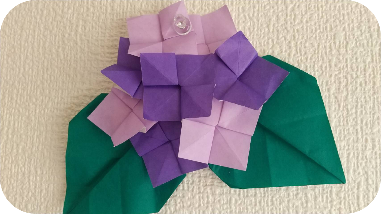 事業所紹介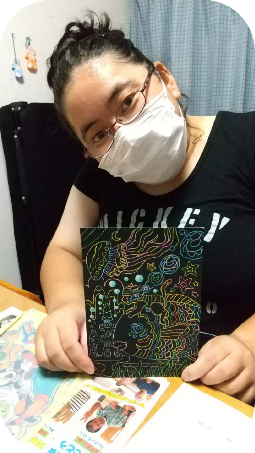 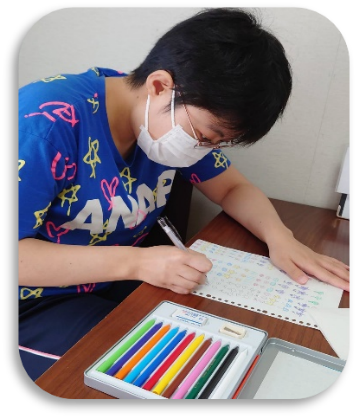 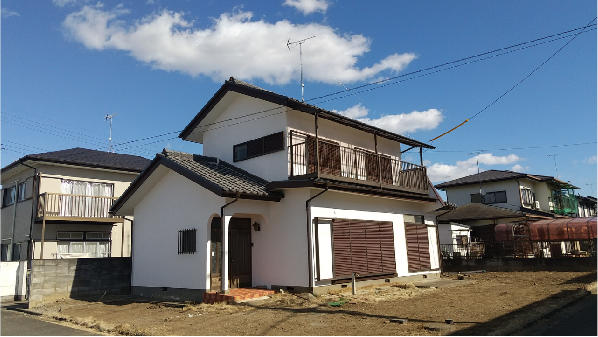 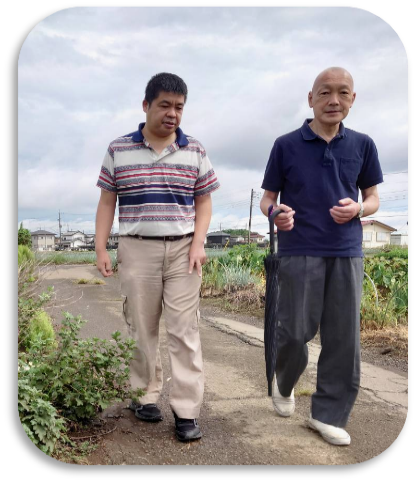 事業所PR結城市内で一軒家タイプのグループホームを運営しております。閑静な住宅街の中にあるアットホームで過ごしやすいグループホームです。夜間には世話人さんがいるため、安心して生活を送ることができます。ご希望の方には買い物外出や、月間のイベントなど楽しめるコンテンツもご用意しておりますので、もし興味をもってくださった際にはお気軽に電話、ご相談ください。実施事業（定員）作業（活動）内容グループホームあじさい１．２．３．４．５．６．７．８号棟共同生活援助（各棟定員4名）グループホームあじさい１．２．３．４．５．６．７．８号棟共同生活援助（各棟定員4名）グループホームあじさい１．２．３．４．５．６．７．８号棟共同生活援助（各棟定員4名）所在地事務所〒３０７－００４４　　結城市大字田間1523事務所〒３０７－００４４　　結城市大字田間1523事務所〒３０７－００４４　　結城市大字田間1523電話0296-45-5058FAX0296-45-5048メールgyoumu@syakaifukushi.orggyoumu@syakaifukushi.orggyoumu@syakaifukushi.org対象者身体　　知的　　精神　　難病　　児童（未就学児　小1～18歳）身体　　知的　　精神　　難病　　児童（未就学児　小1～18歳）身体　　知的　　精神　　難病　　児童（未就学児　小1～18歳）開所曜日及び時間通年通年通年送迎（サービス提供）範囲要相談　（通院支援サービス　・　買い物支援サービス）要相談　（通院支援サービス　・　買い物支援サービス）要相談　（通院支援サービス　・　買い物支援サービス）バリアフリー情報トイレの車いす利用　　可　　　　不可トイレの車いす利用　　可　　　　不可トイレの車いす利用　　可　　　　不可